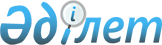 Қазақстан Республикасы Үкіметінің 2006 жылғы 15 желтоқсандағы N 1220 қаулысына толықтырулар мен өзгеріс енгізу туралыҚазақстан Республикасы Үкіметінің 2007 жылғы 19 қарашадағы N 1099 Қаулысы

      Қазақстан Республикасының Үкіметі ҚАУЛЫ ЕТЕДІ:       1. "2007 жылға арналған республикалық бюджеттік бағдарламалардың паспорттарын бекіту туралы" Қазақстан Республикасы Үкіметінің 2006 жылғы 15 желтоқсандағы N 1220 қаулысына мынадай толықтырулар мен өзгеріс енгізілсін:       1) көрсетілген қаулыға 241-қосымшада :       "Бюджеттік бағдарламаны іске асыру жөніндегі іс-шаралар жоспары" деген 6-тармақ кестесінің реттік нөмірі 5-жолының 5-бағанында "Шығыс Қазақстан мемлекеттік" деген сөздерден кейін "техникалық" деген сөзбен толықтырылсын;       2) көрсетілген қаулыға 256-қосымшада:       "Тікелей нәтиже" деген 7-тармақтың мынадай редакцияда жазылсын:       "Тікелей нәтиже: ұшқыштарды бастапқы даярлау мәселелері жөнінде әдістемелік материалдар әзірлеу; орташа жылдық контингент - 50 курсантты оқыту.";       3) көрсетілген қаулыға 262-қосымшада:       5-тармақта "әзірлеу және талдау," деген сөздерден кейін "сапа менеджменті саласында" деген сөздермен толықтырылсын;       "Бюджеттік бағдарламаны іске асыру жөніндегі іс-шаралар жоспары" деген 6-тармақ кестесінің 5-бағанында "спорт пен дене тәрбиесі, ақпараттандыру, қосымша білім беру саласында" деген сөздерден кейін ", сапа менеджменті саласында" деген сөздермен толықтырылсын;       7-тармақта:       "Тікелей нәтиже:" мынадай мазмұндағы 7-1-тармақпен толықтырылсын:       "7-1. "Сапа философиясының негіздері" атты элективті мектеп курсының оқу бағдарламасын және оқу-әдістемелік кешенін әзірлеу;";       "Қаржылық-экономикалық нәтиже:" мынадай мазмұндағы 7-1-тармақпен толықтырылсын:       "7-1. "Сапа философиясының негіздері" атты элективті мектеп курсының оқу бағдарламасын және оқу-әдістемелік кешенін әзірлеу - 4465,0 мың теңге;". 

      2. Осы қаулы қол қойылған күнінен бастап қолданысқа енгізіледі.       Қазақстан Республикасының       Премьер-Министрі 
					© 2012. Қазақстан Республикасы Әділет министрлігінің «Қазақстан Республикасының Заңнама және құқықтық ақпарат институты» ШЖҚ РМК
				